Example knitr/R Markdown documentEwen Harrison21/5/2018Table 1 - DemographicsTable 2 - Association between tumour factors and 5 year mortalityFigure 1 - Association between tumour factors and 5 year mortality## Waiting for profiling to be done...
## Waiting for profiling to be done...## Warning: Removed 3 rows containing missing values (geom_errorbarh).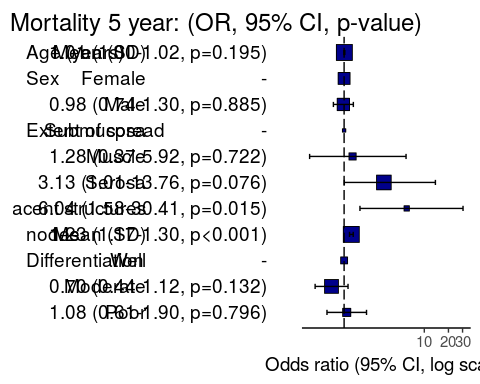 Dependent: DifferentiationWellModeratePoorpAge (years)Mean (SD)60.2 (12.8)59.9 (11.7)59 (12.8)0.788SexFemale51 (11.6)314 (71.7)73 (16.7)0.400Male42 (9.0)349 (74.6)77 (16.5)Extent of spreadSubmucosa5 (25.0)12 (60.0)3 (15.0)0.081Muscle12 (11.8)78 (76.5)12 (11.8)Serosa76 (10.2)542 (72.8)127 (17.0)Adjacent structures0 (0.0)31 (79.5)8 (20.5)Lymph nodes involvedMean (SD)2.7 (2.2)3.6 (3.4)4.7 (4.4)0.000Mortality 5 yearAliveDiedOR (univariable)OR (multivariable)Age (years)Mean (SD)59.8 (11.4)59.9 (12.5)1.00 (0.99-1.01, p=0.986)1.01 (1.00-1.02, p=0.195)SexFemale243 (47.6)194 (48.0)--Male268 (52.4)210 (52.0)0.98 (0.76-1.27, p=0.889)0.98 (0.74-1.30, p=0.885)Extent of spreadSubmucosa16 (3.1)4 (1.0)--Muscle78 (15.3)25 (6.2)1.28 (0.42-4.79, p=0.681)1.28 (0.37-5.92, p=0.722)Serosa401 (78.5)349 (86.4)3.48 (1.26-12.24, p=0.027)3.13 (1.01-13.76, p=0.076)Adjacent structures16 (3.1)26 (6.4)6.50 (1.98-25.93, p=0.004)6.04 (1.58-30.41, p=0.015)Lymph nodes involvedMean (SD)2.7 (2.4)4.9 (4.4)1.24 (1.18-1.30, p<0.001)1.23 (1.17-1.30, p<0.001)DifferentiationWell52 (10.5)40 (10.1)--Moderate382 (76.9)269 (68.1)0.92 (0.59-1.43, p=0.694)0.70 (0.44-1.12, p=0.132)Poor63 (12.7)86 (21.8)1.77 (1.05-3.01, p=0.032)1.08 (0.61-1.90, p=0.796)